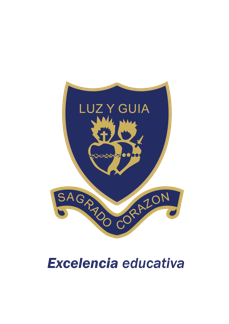 Colegio Sagrado Corazón Luz y Guía Nº 8229MÓDULO SEMANA 2E-LEARNING2º AÑO ÁREA : EDUCACIÓN TECNOLÓGICA   ¡Hola a todos! Seguimos con las clases a través de este medio.La actividad puede enviarse como archivo Word , foto ,etc  hasta el día viernes 27/03 a las 21:00 hs a la siguiente dirección de mail. profesoraaudisiosagradocorazon@gmail.com    No se olviden de colocar su nombre , apellido y curso en el mail.   Vayan guardando los prácticos en sus respectivas carpetas.   Cuídense mucho ustedes y sus familias. Hasta pronto.EDUCACIÓN TECNOLÓGICA ACTIVIDAD 2 En base a las siguientes imágenes ,analiza cuál crees que es el papel de la tecnología en la sociedad.(no solo una definición “cortita”, den ejemplos, opinen sobre la importancia de la tecnología)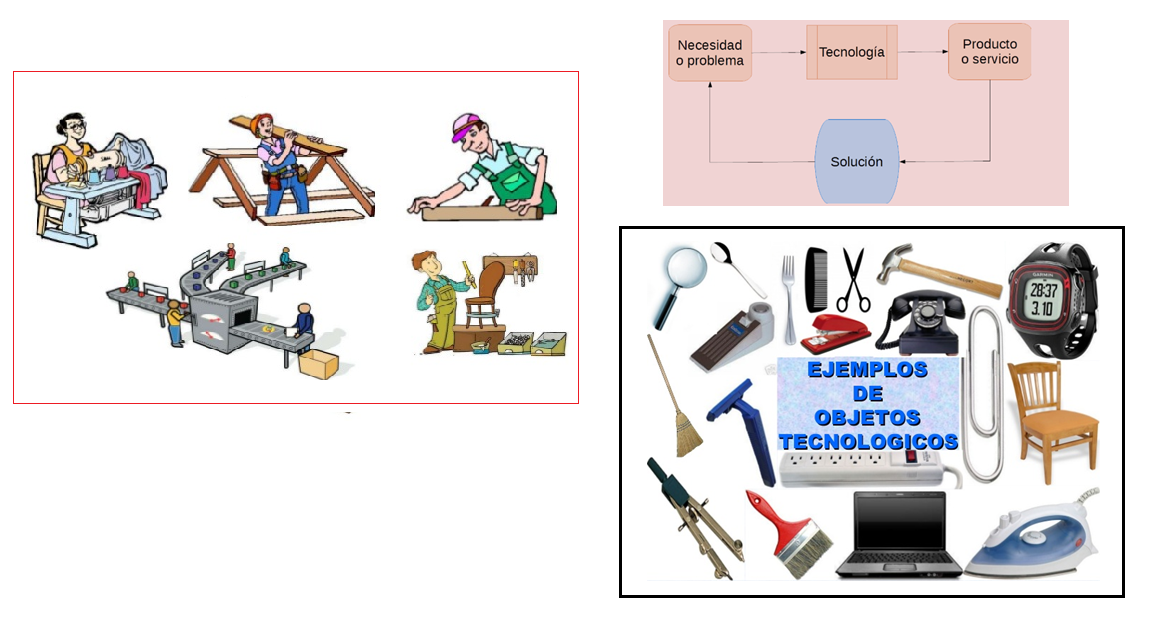 